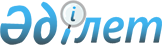 Қазақстан Республикасының бәсекелестікті дамыту және монополистік қызметті шектеу мәселелері жөніндегі кейбір заң актілерінің күші жойылды деп тану туралыҚазақстан Республикасының Заңы 2001 жылғы 3 мамыр N 184-II



          Мыналардың күші жойылды деп танылсын: 




          1. "Бәсекелестікті дамыту және монополистік қызметті шектеу туралы" 
1991 жылғы 11 маусымдағы Қазақ ССР Заңы (Қазақ ССР Жоғарғы Советінің 
Ведомостары, 1991 ж., N 24, 283-құжат; Қазақстан Республикасы Жоғарғы 
Кеңесінің Жаршысы, 1995 ж., N 1-2, 16-құжат; N 20, 120, 121-құжаттар). 




          2. Қазақ ССР Жоғарғы Советінің "Бәсекелестікті дамыту және 




монополистік қызметті шектеу туралы" Қазақ ССР Заңын күшіне енгізу 
туралы" 1991 жылғы 11 маусымдағы Қаулысы (Қазақ ССР Жоғарғы Советінің 
Ведомостары, 1991 ж., N 24, 284-құжат). 
     
     
     Қазақстан Республикасының 
             Президенті 
     
     
     Мамандар:
       Қасымбеков Б.А. 
       Багарова Ж.А. 
     
      
      


					© 2012. Қазақстан Республикасы Әділет министрлігінің «Қазақстан Республикасының Заңнама және құқықтық ақпарат институты» ШЖҚ РМК
				